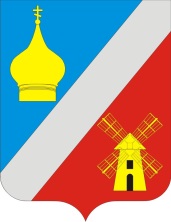 АДМИНИСТРАЦИЯФедоровского сельского поселенияНеклиновского района Ростовской области___________________________________________________РАСПОРЯЖЕНИЕ 13.09. 2016г.		                    	          № 63                                             с. Федоровка                      О внесении изменений в распоряжениеАдминистрации Федоровского сельского поселения от  19.05.2014г. № 38 «Об утверждении Правил внутреннего трудовогораспорядка для работников АдминистрацииФедоровского сельского поселения»	В соответствии  со статьей 136 Трудового Кодекса Российской Федерации «Порядок, место и сроки выплаты заработной платы»Внести в распоряжение Администрации Федоровского сельского поселения от 19.05.2014 №38 «Об утверждении Правил внутреннего трудового распорядка для работников Администрации Федоровского сельского поселения» следующие изменения:В приложении к распоряжению:а) подпункт 4 пункта 4.1. раздела 4  изложить в следующей редакции:« соблюдать оговоренные в трудовом договоре условия оплаты труда, выплачивать заработную плату в  следующие сроки:22-ое число текущего месяца – срок выдачи заработной платы за первую половину месяца;7-ое число месяца следующего за отчетным – срок выдачи зарплаты за вторую половину месяца».Настоящее распоряжение вступает в силу с  момента подписания и распространяется на правоотношения, возникшие с  01.09.2016 года.Контроль за исполнением настоящего распоряжения оставляю за собой.Глава Федоровскогосельского поселения							В.Н. ГринченкоС распоряжением от 13.09.2016г. № 63 «О внесении изменений в распоряжение Администрации Федоровского сельского поселения от 19.05.2014г. № 38 «Об утверждении Правил внутреннего трудового распорядка для работников Администрации Федоровского сельского поселения» ознакомлены:_________________ Гончарова Т.В._________________ Сытникова Н.А._________________ Леонтьева Л.А._________________ Карпенко О.В. _________________ Железняк Л.Н._________________ Бельц Н.А._________________ Токарева Л.В._________________ Шпорт А.С._________________ Кулеш  В.В._________________ Березин М.Г._________________ Дмитрук Н.В._________________ Глухих Л.П.